Publicado en  el 10/04/2014 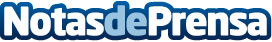 Cetelem aumentó casi un 9% la cifra de financiación de moto nueva en 2013La división de crédito al consumo de BNP Paribas patrocina la tercera edición del Salón MotoMadrid, que se celebrará los días 11, 12 y 13 de abril la Casa de CampoDatos de contacto:Banco CetelemNota de prensa publicada en: https://www.notasdeprensa.es/cetelem-aumento-casi-un-9-la-cifra-de_1 Categorias: Finanzas Motociclismo http://www.notasdeprensa.es